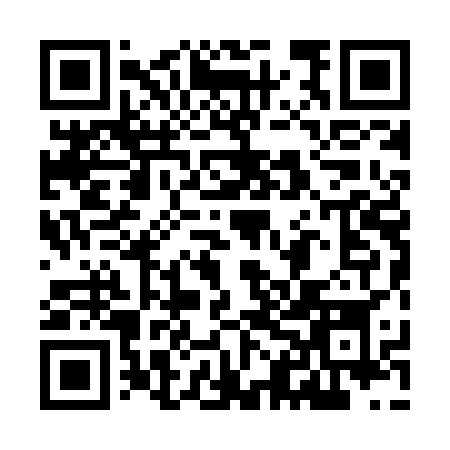 Prayer times for Zyryanovsk, KazakhstanSat 1 Jun 2024 - Sun 30 Jun 2024High Latitude Method: Angle Based RulePrayer Calculation Method: Muslim World LeagueAsar Calculation Method: ShafiPrayer times provided by https://www.salahtimes.comDateDayFajrSunriseDhuhrAsrMaghribIsha1Sat12:573:2011:213:377:229:382Sun12:563:1911:213:387:239:383Mon12:563:1911:213:387:249:394Tue12:563:1811:213:397:259:395Wed12:563:1711:223:397:269:406Thu12:563:1711:223:397:279:407Fri12:563:1611:223:407:289:408Sat12:563:1611:223:407:289:419Sun12:563:1611:223:407:299:4110Mon12:563:1511:223:417:309:4211Tue12:563:1511:233:417:309:4212Wed12:563:1511:233:417:319:4213Thu12:563:1511:233:427:329:4314Fri12:563:1511:233:427:329:4315Sat12:563:1511:243:427:339:4316Sun12:563:1411:243:437:339:4417Mon12:563:1511:243:437:339:4418Tue12:563:1511:243:437:349:4419Wed12:573:1511:243:437:349:4520Thu12:573:1511:253:447:349:4521Fri12:573:1511:253:447:359:4522Sat12:573:1511:253:447:359:4523Sun12:573:1611:253:447:359:4524Mon12:583:1611:253:447:359:4625Tue12:583:1611:263:457:359:4626Wed12:583:1711:263:457:359:4627Thu12:583:1711:263:457:359:4628Fri12:593:1811:263:457:359:4629Sat12:593:1811:263:457:359:4630Sun12:593:1911:273:457:349:46